St Mark Rummage Sale Donation GuidelinesCollection begins May 10th thru June 7th(After last church school class)YES,  YES,  YESClean, in working condition and not cracked/broken Not torn, stained, or frayedArea rugs rolled and tied with rope and labeled with sizeSheets, towels, and cloth napkins sets tied togetherBelts, handbags, scarvesJewelryGood Books and paperbacks – especially best sellersHoliday decorationsClean ToysFurniture Games – no missing piecesPlants in PotsNO,  NO,  NORusted toys Cracked cookware, glassware, dishes, ceramicsMargarine containersItems with dirt and grimeMattressesInfant/baby car seatsDon’t bring clothes in plastic trash bagsAsk yourself, would I buy it in this condition?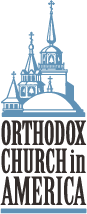 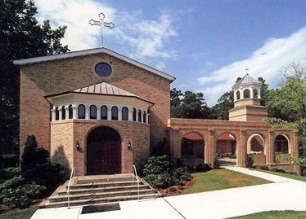 